3. Типовые контрольные задания или иные материалы, необходимые для оценки знаний, умений, навыков и (или) опыта деятельности, характеризующих этапы формирования компетенций в процессе освоения образовательной программы: 3.1. Разбор ситуаций в рамках интерактивной части лекционных занятий (кейс-стади)Кейс 1. ИЗМЕНЕНИЕ ПРОИЗВОДСТВЕННЫХ ВОЗМОЖНОСТЕЙ НА ПРИМЕРЕ ДРЕВНЕГО ВАВИЛОНА.Л. Н. Гумилев излагает следующую версию упадка Вавилона: был основан амореями в XIX в. до н. э.; завоеван ассирийцами в VII в. до н. э., которых в 612 г. до н. э. разгромили халдеи. Хозяйство Вавилонии базировалось на системе ирригации междуречья Тигра и Евфрата. Так как воды Тигра и Евфрата во время половодий несут много взвеси с Армянского нагорья, а засорение плодородной почвы песком и гравием бессмысленно, то избыточные воды сбрасывались в море через Тигр. По совету жены — египетской царевны Нитокрис — царь халдеев Навуходоносор II построил канал Паллукат, начинавшийся выше Вавилона и оросивший крупные земельные массивы за пределами речных пойм Тигра и Евфрата. Евфрат стал течь медленнее, в оросительных каналах накапливались селевые отложения. Это способствовало увеличению трудовых затрат на поддержание оросительной сети в прежнем состоянии; воды Паллуката, проходившего через сухие территории, вызвали засоление почв. Земледелие перестало быть рентабельным. Вавилон пустел и в 129 г. до н. э. стал добычей парфян. К началу нашей эры от него остались только руины, в которых ютилось небольшое поселение иудеев. Потом исчезло и оно. Исправить последствия мелиорации в Двуречье не удалось и потомкам. Вопрос 
Проанализируйте изложенную ситуацию. Покажите, как менялись производственные возможности Вавилонии непосредственно после строительства канала и с течением времени. Ответ:Производственные возможности – это возможности производства экономичнеских благ при полном и эффективном использовании всех имеющихся ресурсов и данном уровне развития НТППроизводственные возможности Вавилона увеличивались по мере введения и распространения использования системы иррегации. Затем по мере истощения плодородия почв производственные возможности снижались - постепенно возможности рентабельного использования с/х земель уменьшались. Вероятно, с течением времени экономика города уменьшалась, так как была тесно связана с возможностью с/х обеспечивать потребности города необходимые для производства благ. Избыточный продукт земледелия также снижался, что уменьшало относительную долю количества незадействованных горожан в земледелии. По мере запустения города (истощения плодородности земли, которое вероятно происходило неравномерно) также ограничивались возможности для сбыта для тех горожан, которые не были вовлечены в земледелии, что еще больше подрывало экономику города и его возможности для торговли. КЕЙС 2 АЛЬТЕРНАТИВНЫЕ ИЗДЕРЖКИВ квартире преподавателя экономической теории устанавливают новые окна производства компании «Окна Роста». В беседе с монтажниками оконных систем выяснилось, что в их квартирах уже стоят пластиковые окна этой компании. «Компания продала нам пластиковые окна со скидкой в 45%, а монтаж был бесплатный, так как устанавливали окна мы сами», поделились они. Своим заказчикам компания поставляет пластиковые окна по цене 15 278 руб., а оконно-балконные блоки по цене 17 301 руб. Стоимость монтажных работ составляет 15% стоимости изделия. Для выполнения работ по замене одного окна (или оконно-балконного блока) требуется бригада из двух монтажников. В течение одного дня такая бригада может установить два окна (или одно окно и один оконнобалконный блок). Информация об оплате труда монтажников в «Окнах Роста» является конфиденциальной и третьим лицам не разглашается. Поэтому относительно заработной платы монтажников примем предположение, что за установку одного окна (или оконно-балконного блока) каждому монтажнику компания платит 600 руб. Далее выяснилось, что и другие производители пластиковых окон продают своим сотрудникам окна со скидкой. Так, в деловых контактах с разными сотрудниками фирмы «Фабрика окон» была получена следующая информация: для внешних заказчиков фирма поставляет пластиковые окна по цене 18 746 руб., установка одного окна стоит покупателю 6600 руб. Оконно-балконный блок поставляется по цене 27 955,2 руб., его монтаж обходится внешним клиентам в 9900 руб. Монтаж одного изделия осуществляется силами одного работника. Со слов монтажника «Фабрики окон», за установку одного окна он получает 585 руб., а за установку оконно-балконного блока — 870 руб. Себе он купил у фирмы «Фабрика окон» со скидкой в 30% два пластиковых окна и один оконно-балконный блок, а монтаж этих изделий ему ничего не стоил, поскольку их установку он осуществлял собственными силами. ВопросыДействительно ли для монтажников компании «Окна Роста» и фирмы «Фабрика окон» монтажные работы были бесплатными? Что такое альтернативные издержки (альтернативная стоимость)? Каковы альтернативные издержки замены одного окна для монтажников компании «Окна Роста» и для монтажника фирмы «Фабрика окон»? Одного оконно-балконного блока?Какова выгода каждого монтажника при замене одного окна? При замене одного оконно-балконного блока?Каковы альтернативные издержки замены всех старых окон и оконно-балконных блоков в квартирах монтажников на новые, пластиковые? Допустим, в каждой из двух квартир заменили по два окна и одному оконно-балконному блокуКакую выгоду в целом получила бригада монтажников из компании «Окна Роста» при замене старых окон и оконно-балконных блоков на новые по сравнению с обычными потребителями? Какую выгоду в целом получил монтажник фирмы «Фабрика окон»?Ответ:Альтернативные издержки – это стоимость любой, измеренной с точки зрения ценности следующей лучшей альтернативы, от которой воздерживаются.Монтажные работы не стоили работникам денег, однако включают в себя стоимость альтернативных издержек – за аналогичную работу они получают деньги. Альтернативные издержки – издержки упущенной выгоды.1200 руб. для первой компании (одно окно – два рабочих) и 585 руб. для второй компании за окно(блок).Выгода заключается в разнице между стоимостью без скидки и стоимостью со скидкой за вычетом альтернативных издержек труда монтажников в стоимостном выражении как для замены одного окна, так и для замены оконного блока. 1 компания: 600*3*2=3600р; 2 компания: 585*2+870*11 компания: (15200*2+17300*1)-(15200*2+17300*1)*0,40=21465; 2 компания: (18746*2+27955)-(18746*2+27955)*0,70=19634,1КЕЙС З. ЭКОНОМИЧЕСКАЯ ТЕОРИЯ В СРЕДСТВАХ МАССОВОЙ ИНФОРМАЦИИ. СПРОС И ВЕЛИЧИНА СПРОСА.В информационной программе «Сегодня», журналист телеканала НТВ в репортаже о состоянии мирового рынка нефти говорил о том, что в результате роста мировых цен на нефть следует ожидать падения мирового спроса на этот ресурс. Вопрос Что видится некорректным в высказывании журналиста? Как правильно формулировать утверждение о последствиях для мирового рынка повышения цены на нефть? ОтветУровень цен на нефть является отражением величины спроса относительно величины предложения. Рост цен при прочих равных происходит за счет опережающих темпах прироста спроса, относительно прироста предложения. Таким образом, 1) рост мировых цен – не причина, а следствие (учитывая, что нефть – не специфический товар, а биржевой, поставки не ограничены узким кругом продавцов) 2) ожидать падения мирового спроса нельзя на основании роста цен (если рост цен отражает рост спроса).  3.2. Индивидуальные письменные задания, направленные на формирование навыков оценки эффективности хозяйственной деятельности.Составьте график потребления при условии, что угловой коэффициент линии потребления равен 0,25; 1,0; 2,5; 22,5. Что означают величины углового коэффициента?Ответ:Величина углового коэффициента определяет уровень склонности к сбережению населения, относительно чистого дохода. Величина в углового коэффициента, соответствующего углу в 45 градусов отображает ситуацию при которой величина потребления равна доходу. График: Функция потребления выглядит следующим образом:С(у) = С0 + MPC*Yv,где С0 – автономное потребление (не зависит от дохода);Yv – располагаемый доход.Если автономное потребление равно 0, то график будет выглядеть следующим образом:Составьте график спроса при условии, что угловой коэффициент линии спроса равен -0,5; -1,5; -4,0; -12,0. Что означают величины углового коэффициента?Ответ:Угловой коэффициент (а), характеризующий угол наклона кривой различен на разных участках и определяется как частное от деления соответствующих значений величины спроса.Q = a – b*Px, где а — это объем спроса при Рх = 0, b — угловой коэффициент, равный тангенсу угла наклона линии спроса. График: При a = 20Известны годовой доход 15000, 0, 10000, 5000, 20000  тыс. руб. и сбережения 1000, -500, 500, 0, 1500 тыс. руб.  Перестройте порядок расположения этих данных и постройте график.  Каким окажется наклон линии? Где будет вертикальное пересечение? Объясните значение наклона и точки пересечения. Постройте уравнение которое соответствует линии на графике. Каким должен быть объем сбережения при уровне дохода в 12500 тыс. руб.? Ответ:При величине дохода в 12500 тыс. руб. объем сбережений будет равен 750 тыс. руб. Формула =-500+0,1*доходЦена билета составляет 250, 200, 150, 10, 50, 0 руб. при количестве посетителей 0, 4, 8, 12, 16, 20 тыс. чел. Графическим методом определите зависимость между этими переменными. Определите крутизну наклона полученной линии. Что показывает этот наклон?Ответ: 
Динамика цены показывает изменение издержек, которые приходятся на одного посетителя – так, при достижении отметки в 12 тысяч посетителей постоянные издержки на одного посетителя увеличиваются, а затем при достижении 16 тысяч снова снижаются. Экономика производит 0, 2, 4, 6, 8 млн. автомобилей или 30, 27, 21, 12, 0 тыс. управляемых ракет в год. Изобразите эти данные графически. Что показывают точки на кривой? Как отражается закон возрастающих затрат?  Если экономика производит 4 млн. автомобилей и 21 тыс. управляемых ракет в год, каковы будут издержки на производство дополнительного миллиона автомобилей?Ответ:Издержки составят 4,5 тысяч ракет.Предприниматель установил 50 станков стоимостью по 20 тыс. долл. каждый. Срок их службы – 10 лет, но через 8 лет они морально устарели. Стоимость новых станков подобного назначения осталась прежней, а производительность повысилась в 2 раза. Определите сумму потерь от морального износа. Какие виды морального износа техники вы знаете?Ответ:Моральный износ связанный с уменьшением стоимости изготовления оборудованияМоральный износ связанный с ростом производительности нового оборудования.Потери составляют =20 000/10*(10-8)*50/2=100 000 долларов.Спрос и предложение на товар описываются уравнениями: Qd=2500-200P; Qs=1000+100Pа) Вычислите параметры равновесия на рынке данного товара.б) Государство установило на данный товар фиксированную цену в 3 деньги за единицу. Охарактеризуйте последствия такого решения.Ответ:Равновесие достигается, когда Qd=Qs При цене равной Р=5. При цене равной Р=3 спрос составит 1900, тогда как предложение всего 1300 – на рынке будет дефицит. Спрос и предложение на товар описываются уравнениямиQd=1000-40P; Qs=300+30Pа) Вычислите параметры равновесия на рынке данного товара.б) Государство установило на данный товар фиксированную цену в 8 денег за единицу. Охарактеризуйте последствия такого решения.Ответ:Равновесие будет достигаться при цене Р=10Qd=680, Qs=540. На рынке дефицит При каждой из показанных в таблице технологий экономика выпускает требуемый объем продукции:Предположим, что экономика считается эффективной, если она производит продукта на 80 денежных ед.  Какую технологию выберет экономика при данных ценах на ресурсы? Если цена на труд  упадет в 2 раза, на какой технологии остановит свой выбор экономика?Ответ: Таблицу с условием не удалось связать. Имеются три инвестиционных проекта: А:  издержки равны 150 млн. руб. Будущая прибыль – 1 млн. в год; Б:   издержки равны 150 млн. руб. Будущая прибыль – 15 млн. в год; В:  издержки равны 1000 млн. руб. Будущая прибыль – 75 млн. в год; Рассчитайте норму прибыли для каждого проекта.Если уровень процента за капитал, полученный в кредит равен 5%, 7%,  и 11%, то при каком уровне этих процентных ставок реализация проектов А, Б, В будет выгодна или невыгодна для предпринимателя. Внесите данные в таблицу.Ответ:Соотношение между затратами труда и затратами капитала строго фиксировано: 1 станок-3 рабочих. Пусть предприятие на месяц арендовало 4 станка. Месячная ставка заработной платы равна 900, месячная арендная плата за один станок 300, цена единицы продукции – 15. За день с одного станка снимается 15 ед. продукции, а в месяце 20 рабочих дней. Определите: а) общий объем производства; б) каковы будут прибыль или убытки предприятия в этом месяце.Определите угловой коэффициент по данным таблицыОтвет: Угловой коэффициент уравнения спроса будет равен -1. Фирма, производящая конфеты, выбирает одну из трех производственных технологий, каждая из которых отличается различным сочетанием используемых ресурсов (труда L и капитала K). Данные о применяемых технологиях приведены в таблицеПредположим, что цена единицы труда составляет 200 руб., а цена единицы капитала – 400 руб. Определите общие издержки при каждом уровне выпуска продукции.Ответ:Технология предприятия такова, что соотношение между затратами труда и затратами капитала строго фиксировано: 1 станок-5 рабочих. Пусть предприятие на месяц наняло 25 рабочих и арендовало 3 станка. Месячная ставка заработной платы равна 600, месячная арендная плата за один станок 400, цена единицы продукции – 20. За день с одного станка снимается 15 ед. продукции(возможно автор забыл указать, что 1 рабочим), а в месяце 20 рабочих дней. Определите: каковы будут прибыль или убытки предприятия в этом месяце.Ответ: 15*3*20-400*3-600*25=-15300Технологии различных фирм, производящих чугунные болванки, при прочих равных условиях характеризуются приведенными в таблице соотношениями капитала и труда в производственном процессе:Определите: какая из фирм выиграет объявленный тендер, если для каждой фирмы 1 час работы рабочего стоит столько же, сколько 2 часа работы станка.Ответ: фирма 1 – так как соотношение капитала к труду составляет 2 к 1, а капитал в два раза выгоднее труда. Предположим, что когда учетная ставка процента на ссуды составляет 16%, предприятия считают невыгодным инвестировать средства в машины и оборудование. Однако, когда ставка снижается до 14% выгодным считается инвестировать 5 млрд. руб. в год. При ставке 12% выгодно вложить уже 10 млрд. руб. Покажите эту связь в табличной и графической форме, а также в виде уравнения. Объясните полученную зависимость между ставкой процента и объемом инвестиций.Ответ:Объем инвестиций равен = 5*(14-i), где i – ставка процента, при условии, что объем инвестиций не может быть отрицательным. Чем ниже ставка процента, тем выше возможности предприятия по обслуживанию долга и соответственно возможность привлекать большие ссуды увеличивается. Стоимость производственных зданий – 300 тыс. долл., сооружений – 110 тыс., станков, машин, оборудования – 600 тыс., транспортных средств – 45 тыс. долл. Рассчитайте годовую сумму амортизационных отчислений, если известно, что средний срок службы перечисленных частей основного капитала соответственно составляет 30, 10, 12, 5 лет. Каков источник и в чем назначение фонда амортизации?Ответ:Годовая сумма составляет 80 тыс. Источник – амортизационные отчисления, которые позволяют уменьшить налогооблагаемую базу предприятия. Назначение амортизации состоит в реализации механизма обновления основных фондов.  Средний продукт труда равен 30 ед., затраты труда составляют 15 ед. Определите: а) объем производства; б) во сколько раз возрастет объем производства, если затраты труда возросли вдвое, а производительность осталась на том же уровне;в) при изменении количества затраченного труда до 16 ед. продукт единицы труда составляет 20. Чему будет равен объем производства.Ответ: Определите оптимальный объем производства, а также положение фирмы на рыке, функционирующей в условиях совершенной конкуренции, если рыночная цена на ее продукции установилась на уровне 65 руб. за единицу. Параметры функционирования фирмы приведены в таблице:Ответ: Фирма уйдет с рынка, поскольку терпит убытки. Оптимальное положение при выпуске в 4 тысячи единицы. (4000*65-120000-304000)Данные об издержках приведены в таблице:Определите AFC, AC, MC. Если MR=15 руб. Каков будет оптимальный объем производства. Почему?Ответ: При оптимуме производства MR=MC=15, MC пересекает AVC в точке минимума, при 4000 единицах.  Допустим, фирма полностью монополизировала производство телевизоров. Следующая информация отражает положение фирмы:Предельный доход =  1000 – 20QОбщий доход = 1000Q – 10Q2Общие издержки = 100Q + 5Q2Q- объем выпуска телевизоровP- цена одного телевизораСколько телевизоров будет продано и по какой цене?Ответ:Известно, что предельный доход определяется дифференцированием функции общего дохода.Найдём функцию общего дохода, то есть первообразную от функции предельного дохода:TR=-10Q2+1000QИз формулы общего дохода выразим цену:P=(-10Q2+1000Q)/Q=-10Q+1000Чтобы найти предельные издержки необходимо найти производную от общих издержек: MC = 10Q+1003.3. Упражнения, направленные на развитие способности оперировать современными методами сбора, обработки и анализа экономических и социальных данных: 1. Задание ВНП, рассчитываемый по сумме доходов, НЕ включает: рентные платежи, государствен-ные закупки товаров и услуг; заработную плату и жалованье; прибыль корпораций; валовые инвестиции. Ответ:ВНП включает государственные расходы и инвестиции.2. Задание Для классического отрезка кривой совокупного предложения характерно: изменение но-минального объема ВНП в условиях спада экономики; изменение реального объема ВНП в условиях спада экономики при неизменности уровня цен; изменение уровня цен при неизмен-ности реального объема ВНП; изменение уровня цен и реального объема ВНП; рост уровня цен при увеличении денежной массы и неизменности реального объема ВНП. Ответ: рост уровня цен при увеличении денежной массы и неизменности реального объема ВНП. 3. Задание По Кейнсу увеличение государственных расходов в условиях кризиса позволит: увели-чить занятость; уменьшить рост цен; увеличить рост цен; сократить ВНП; увеличить объемы производства Ответ: увеличить занятость; уменьшить рост цен; увеличить объемы производства 4. Задание Связь между предельной склонностью к потреблению и сбережению выражается: их сумма равна располагаемому доходу, так как он делится на потребление и сбережение; их сумма равна 1; предельная склонность к потреблению всегда больше предельной склонности к сбережению; их сумма равна 0; предельная склонность к потреблению всегда меньше пре-дельной склонности к сбережению. Ответ: их сумма равна 15. Задание Макроэкономическое равновесие в модели AD–AS наступает: при пересечении кривой спроса и кривой совокупного предложения на классическом отрезке; при пересечении кривой спроса и кривой совокупного предложения на кейнсианском (горизонтальном) отрезке; при пересечении кривой спроса и кривой совокупного предложения на промежуточном отрезке; при равенстве потребительских расходов денежной массе; при равенстве величин: пре-дельной склонности к потреблению и предельной склонности к сбережению. Ответ: при пересечении кривой спроса и кривой совокупного предложения на классическом отрезке6. Задание Увеличение государственных расходов на вертикальном отрезке кривой совокупного предложения: приведет к росту занятости до состояния полной занятости; обеспечит полную загрузку производственных площадей; увеличить объем произведенного чистого националь-ного продукта; приведет к росту цен; приведет к снижению цен. Ответ: приведет к росту цен7. Задание Мультипликатор спроса определяется как: частное от деления величины валовых инве-стиций на величину национального дохода; частное от деления изменения реального ВНП на изменение инвестиций ; произведение двух элементов: изменения реального ВНП и изменения инвестиций Верно: частное от деления величины чистых инвестиций на величину национального до-хода; частное от деления изменения реального ВНП на изменение автономных инвестиций 8. Задание Инфляцию спроса могут вызвать события: резкий скачок цен на нефть; быстрый рост цен на оборудование; резкое подорожание сырьевых ресурсов; быстрое повышение доходов насе-ления; увеличение денежной массы в стране. Ответ: быстрое повышение доходов населения; увеличение денежной массы в стране.9. Задание Для галопирующей инфляции характерен рост цен, равный: 2%-3% в год; более 10 % в год; более 50 % в неделю; более 100 % в год; более 1,5 % в месяц. Ответ: ; более 10 % в год, более 1,5 % в месяц.10.Задание Работник ушел с работы и занят поиском высокооплачиваемой работы. Его следует от-нести к ... безработице: структурной, технологической, сезонной, фрикционной, институцио-нальной. Ответ: фрикционная безработица (занят поиском работы)11. Задание Согласно закону Оукена, двухпроцентное повышение фактического уровня безработицы над естественным уровнем к отставанию фактического объема ВНП от потенциального на ... 0,5%, 2%, 5%, 10%. Ответ: 4% при коэффициенте чувствительности=2(стандартый показатель коэффициента)12.Задание Американский экономист Артур Оукен показал зависимость между: темпами роста цен и темпами роста безработицы; ростом инвестиций и увеличением реального объема ВНП; пре-вышением фактического уровня безработицы над его естественным уровнем и отставанием фактического объема ВНП от потенциального; ростом государственных закупок и объемом реального ВНП; размером ставки налога и налоговыми поступлениями в бюджет. Ответ: превышением фактического уровня безработицы над его естественным уровнем и отставанием фактического объема ВНП от потенциального13.Задание Кривая Филлипса фиксирует связь между уровнем инфляции и: предложением денег; уровнем безработицы; уровнем процента; размером объема производства; налоговыми по-ступлениями в бюджет. Ответ: уровнем безработицы14.Задание В условиях полной занятости естественная норма безработицы: складывается из фрикционной и структурной безработицы; складывается из структурной и технологической безработицы; определяется как разность между фактическим уровнем безработицы и уровнем се-зонной безработицы; складывается из структурной и циклической безработицы; складывается из фрикционной и циклической безработицы Ответ: складывается из фрикционной и структурной безработицы15.Задание Циклы длительностью 45-60 лет исследовал Саймон, Кузнец, Карл Маркс, Джон Кларк, Николай Кондратьев, Корадо Джини Ответ: Циклы Кондратьева.3.4. Упражнения.1. В таблице 1 представлены данные, характеризующие величину номинального ВНП России за три годаВопросы: б) Как изменился уровень цен в период с 1929 по 1933 гг.? а) Какой год из трех является базовым? в) Как изменился уровень цен в период с 1933 по 1939гг.? г) Рассчитайте реальный ВНП для каждого года и укажите, в каком случае Вы ис-пользовали дефлятор и инфлятор ВНП. По данным таблицы 2 рассчитайте: а) Объем ВНП по потоку доходов. б) Объем ВНП по потоку расходов. в) Объем ЧНП. г) Объем НДОтвет:Б) Данный период не указан в таблице.А) 2009 является базовым, так как индекс цен = 100. В) Данный период не указан в таблице. Г) Таблица 2 отсутствует. 2. Производство национального дохода описывается функцией: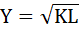 В базовом периоде в хозяйстве страны находилось 10 единиц труда и 250 единиц капитала.За текущий год численность трудовых ресурсов выросла на 5 %. Определите:а) объем национального дохода в базовом году;б) объем национального дохода в текущем году;в) абсолютный и относительный прирост национального дохода за текущий год.Ответ:А) 50Б) 51,2347В) Абсолютный прирост составил 1,2347, относительный прирост составил (51,2347-50)/50=2,47%3. Экономика страны характеризуется следующими показателями:Определите:а) Реальный ВВП 2010 г. в ценах 2008 г.;б) Реальный ВВП 2011 г. в ценах 2008 г.;в) Темпы прироста Номинального ВВП в период с 2010 г. по 2011 г.;г) Темпы прироста Реального ВВП (в ценах 2008 г.) в период с 2010 г. по 2011 г.;д) Темп инфляции (темп прироста дефлятора ВВП) в период с 2010 г. по 2011 г.Ответ:А) 397,49Б) 414,32В) 20,1%Г) 4,2%Д) 15,2%4. В результате роста совокупных расходов номинальный ВВП страны в 2009 г. стал равен 1 690 млрд дол., и темп изменения ВВП по сравнению с 2008 г. составил 4%. Известно, что в 2008 г. номинальный ВВП был равен 1 495 млрд дол., а дефлятор ВВП – 1,15.Определите фазу цикла и темп инфляции 2009 г.Ответ: Фаза цикла может быть определена как рост, так как наблюдается положительная динамика темпов прироста с 2008 к 2009 году. Темп инфляции составляет 9%. 5. По данным, приведенным в таблице определите:а) ВНП, потребление, валовые инвестиции, ЧНП, потребление, чистые инвестиции для каждого года;б) в первом и втором году объем произведенных потребительских товаров не совпадает с их потребленным объемом. Как это отразится на величине запасов на конец каждого года? Ответ:А) Б) В первом году объем запасов увеличился, а во втором году – уменьшился. 6.  Дано:Рассчитайте:а) величину инвестиций;б) объем импорта при условии, что сумма экспорта равна 350;в) ЧНП при условии, что сумма амортизации составляет 150;г) Может ли чистый экспорт быть отрицательной величиной.? В каком случае?Ответ:А) 820Б) 270 В) 4850Г) Может, когда импорт превышает экспорт. 7. На основании данных, приведенных в таблице, определите:оптимальную численность населения в данной стране;абсолютную величину прироста ВНП во 2-м году по сравнению с 1-м годом;прирост ВНП (в процентах) в 4-м году по сравнению с 3-м годом;прирост ВНП (в процентах) в расчете на душу населения в 7-м году по сравнению с 6-м годом.При этом заполните пустующие графы.Ответ: А) 150 млн человек – показатели ВНП максимальные Б) 15В) 47%Г) -9%3.5. Задание.А). Население России. Посетите сайт Федеральной службы государственной статистики (http://www.gks.ru/) и выберите раздел «Население». Проанализируйте динамику численности населения России, его возрастную структуру. Как в ближайшем будущее будет сдвигаться КПВ российской экономики в зависимости от количества фактора производства «труд» при прочих равных условиях? Можно отметить уменьшение доли молодежи в последние годы, а также высокие показатели по трудоспособному населению. Такие тенденции указывают на возможность увеличения доли пожилых людей относительно трудоспособного в будущем, что негативно сказывается на КПВ. Б) Демографические проблемы человечества. Посетите сайт «Глобальные проблемы человечества» (http://www.globaltrouble.ru/demograficheskaya_problema.html). О каких демографических проблемах говорится в данном материале? Подтверждает ли приведенная статистика тезис о том, что ограниченность ресурсов является глобальной проблемой?Информация, представленная на сайте указывает на существование предпосылок для возможных структурных проблем. Если отталкиваться от показателей России, то в последнее десятилетие не приходится говорить о существенных рисках роста численности населения и связанных с этим проблем – темпы прироста населения России остаются невысокими. В). Конкуренция и ее роль в рыночной экономике. Посетите сайт информационно-аналитического журнала «Конкуренция и рынок», издаваемый Федеральной антимонопольной службой (http://www.konkir.ru/). Ознакомьтесь с последними статьями, опубликованными в рубрике «Законы конкуренции». Какую роль авторы статей отводят конкуренции в России?Такой рубрики на сайте более не представлено.  Была выбрана рубрика («конкурентное право»).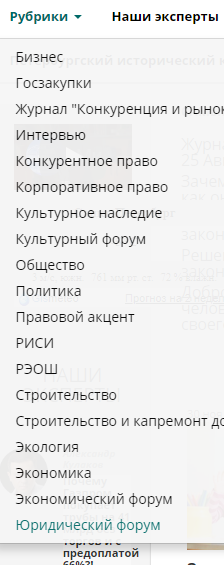 Актуальные к началу декабря 2018 года статьи в данной рубрике освещают проблемы нарушения закона «О конкуренции», прежде всего в сфере осуществления закупочных процедур – все пять последних статей связаны с различными нарушениями в сфере закупок, четыре из пяти освящают недобросовестные действия заказчиков. Г) Экономические системы. Изучите материал «Сущность экономических систем» на сайте http://www.abc-people.com/typework/economy/econo-2.htm. В чем отличие понятий «тип» и «модель» экономической системы? Перечислите особенности американской, японской и шведской моделей.Тип экономической системы является более общим понятием, характеризующим способ организации социально-экономических отношений. Модель – частный формат организации системы социально-экономических отношений, наблюдаемый, как правило, на примере отдельных стран. Д) Цены на сельскохозяйственные продукты. Спрос и предложение Министерство сельского хозяйства России на своем сайте http://www.mcx.ru/ в разделе «Мониторинг рынков» указывает цены на сельскохозяйственные продукты. Посетите этот сайт, выберите три любых сельскохозяйственных продукта и определите за последние три года, растет ли общий уровень цен на эти продукты, снижается или остается неизменным? Применительно к каждому из этих продуктов подумайте, что росло в большей степени – спрос или предложение и почему?Такой раздел более не представлен на сайте: http://mcx.ru/sitemap/Динамика цен на с/х рынках в большей степени определяется предложением, поскольку оно в меньшей степени зависит в краткосрочном периоде от спроса  и определяется природными факторами(урожайность) и долгосрочными вложениями в производство с/х продукции. Большую роль на ценообразование и соответственно спрос и предложение в отдельной стране играет также мировой рынок с/х продукции. (источник: Росстат)Наблюдается рост цен на говядину, а снижение цен на свинину, а также снижение цен на куры. Отталкиваясь от факторов спроса и предложения внутреннего рынка России можно предположить, что предложение мяса росло опережающими темпами в связи с политикой импортозамещения, а также в связи стагнацией реальных доходов населения(или незначительным ростом) и соответственно отстающими показателями прироста спроса. Е) Валовой внутренний продукт России. Посетите сайт Федеральной службы государственной статистики (http://www.gks.ru/) и выберите раздел «Валовой внутренний продукт». Найдите таблицу «Основные показатели системы национальных счетов». Проанализируйте: динамику реального ВВП; динамику номинального ВВП. Сравните полученные по этим двум показателям результаты. Найдите и проанализируйте данные о структуре номинального и реального ВВП по расходам (использование ВВП) и доходам. Сделайте выводы.Таблица «Основные показатели системы национальных счетов»: Дата последнего размещения данных - 02.04.2009г.Для анализа выбрана таблица «Валовой внутренний продукт годовые данные (в текущих ценах)» и «Валовой внутренний продукт годовые данные (в постоянных ценах)»Необходимо отметить, что динамика ВВП в текущих ценах показывает преимущественно положительные значение прироста, тогда как реальный ВВП растет более скромными темпами, в отдельные годы можно отметить снижение показателей темпов прироста ВВП до отрицательных значений. В разрезе использования ВВП при сопоставлении данных в текущих и реалльных ценах можно отметить существенных расхожднеии в динамики расходов на конечное потребление - потребление домашних хозяйств в реальном выражении имеет явно выраженные отрицательные темпы прироста, аналогичная ситуация для валового накопления. Другие элементы показывают в целом схожую динамику. Ж) Международные сравнения. Посетите сайт Федеральной службы государственной статистики (http://www.gks.ru/) и выберите раздел «Валовой внутренний продукт» подраздел «Международные сопоставления ВВП России и других стран». Ознакомьтесь с информацией. Сравните ранги стран по уровню ВВП, по ВВП на душу населения. Оцените динамику международных сопоставлений. Какие выводы о развитии экономики России можно сделать на основе этих данных.С учетом представленной информации за год на сайте Росстат можно указать на наличие кризисных тенденций в Российской экономики – показатели других стран указывают на наличие благоприятной экономической конъюнктуры. З) Инфляция в России. Посетите сайт Федеральной службы государственной статистики (http://www.gks.ru/) и выберите раздел «Цены и тарифы», подраздел «Индекс потребительских цен и средние цены на товары и услуги». За какой месяц и год там приведены данные? Чему равен ИПЦ в России за последний год, за последний месяц? Оцените темп инфляции в России и динамику ее изменения по годам, по месяцам. По каким категориям товаров и услуг цены за месяц выросли в большей степени? В меньшей степени?Отдельно выделенного подраздела «Индекс потребительских цен и средние цены на товары и услуги» больше нет.( http://www.gks.ru/wps/wcm/connect/rosstat_main/rosstat/ru/statistics/tariffs/#)  «Данные в разделе «Цены» - «Индексы потребительских цен на товары и услуги» представлены в годах, включая 2018 год. Данные в разделе «Цены» - Средние потребительские цены на отдельные виды товаров и услуг «Средние потребительские цены на отдельные виды товаров и услуг» - по 2017 год включительно. Больше всего цены выросли на следующие товары(более чем в два раза за период с 2008 по 2017): свинна,  рыба солена, масло сливочное, сыры, чай черный, водка, коньяк. Практически все непродовольственные товары показали рост цен в два и более раз. И) Индикаторы состояния экономики. Ознакомьтесь на сайте http://www.dcenter.ru/archive_coi.htm с обзором «Сводный опережающий индекс и другие циклические индикаторы» за последний месяц. Проанализируйте динамику опережающего индекса и ее причины. Какие индикаторы названы опережающими, а какие – запаздывающими и почему? Проанализируйте динамику индикаторов. На какой стадии цикла находится российская экономика? Что является основанием для данного вывода?Сайт более недоступен: 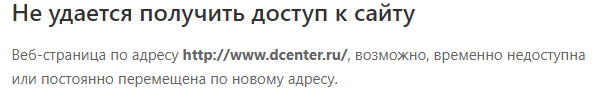 К) Обменные курсы валют. Посетите сайт Центрального банка России http://www.cbr.ru/, зайдите в раздел «Курсы валют» и найдите данные о курсе рубля по отношению к основным валютам (евро, доллар, фунт стерлингов, юань, иена) на сегодняшнее число. Через поисковую систему www.yandex.ru найдите данные о динамике курса рубля за последний период. Сделайте выводы.Евро: 01.12.2018	1	75,7484Доллар: 01.12.2018	1	66,5335Фунт: 01.12.2018	1	85,0498Иена: 01.12.2018	100	58,6534Юань:01.12.2018	10	95,8158Яндекс автоматические выгружает данные в поисковую строку с сайта ЦБ РФ, представляя аналогичные данные. Другие топ-5 результатов поисковой выдачи по запросу «данные о динамике курса рубля» также ссылаются на ЦБ РФ. Вывод: данные ЦБ РФ являются авторитетными и удобными для выгрузки на порталы сайтов сети Интернет – пользователи в свою очередь также будут руководствоваться данными ЦБ РФ, что указывает на значимую роль Центрального Банка в определении курсов валют, относительно других информационных источников. ДоходСбержения20000150015000100010000500500000-500Фактор производстваЦена за единицу фактора,  ден. ед..Технология 1Технология 2Технология 3Труд61046Земля8484Капитал44810Предпринимательская способность4844ПроектСтавка процентаСтавка процентаСтавка процентаСтавка процентаПроект5%7%9%11%А-4,33%-6,33%-8,33%-10,33%Б14,33%16,33%18,33%20,33%В-6,83%-8,83%-10,83%-12,83%Цена (Р), руб. за единицуКоличество потребляемых благ, (Q) единиц1827364554637281Объемпроизводства, ед.ТехнологииТехнологииТехнологииТехнологииТехнологииТехнологииОбъемпроизводства, ед.ААББВВОбъемпроизводства, ед.LKLKLK192644621931088103294141212144415181616195596242220256857332924327120845382940АБВ1260028003200250005200560037400760080004102001000010800514200136001400061980018200176007272002420021800Фирма 1Фирма 2Фирма 3Фирма 4Капитал2111Труд1137Ставка в %Инвест. в млрд.1601351210Q, тыс. ед.012345678910VC095180240304370450539648783930FC120AVC171514151929Q, ед.123456ГодНоминальный ВВПИндекс ценРеальный ВВП199910412120035691200991100Год Номинальный ВВП, млрд. руб.Дефлятор ВВП, % к 2008 г201046308,5116,5201155644,0134,3Показатели1-й год2-й годСтоимость нового строительства55Стоимость произведенного оборудования1010Стоимость произведенных потребительских товаров11090Стоимость потребленных товаров90110Амортизация зданий1010Амортизация оборудования1010Запасы потребительских товаров на начало года3050Запасы потребительских товаров на конец года50301 год2 годВНП215105Потребление90110Инвестиции3030ЧНП10585Чистые инвестиции 1010ВНП5000С3200 G900 Xn80ГодНаселение, млн. челРеальный объем ВНП, млрд. долл.Реальный объем ВНП на душу населения, долл.13090,3260240,4390450,54120660,555150900,66180990,5572101050,5ПОКАЗАТЕЛИ 201520162017Говядина (кроме бескостного мяса)314,94315,02320,34Свинина (кроме бескостного мяса)271,08264,32255,87Куры охлажденные и мороженые1)133,73138,49126,29